Приложение 1.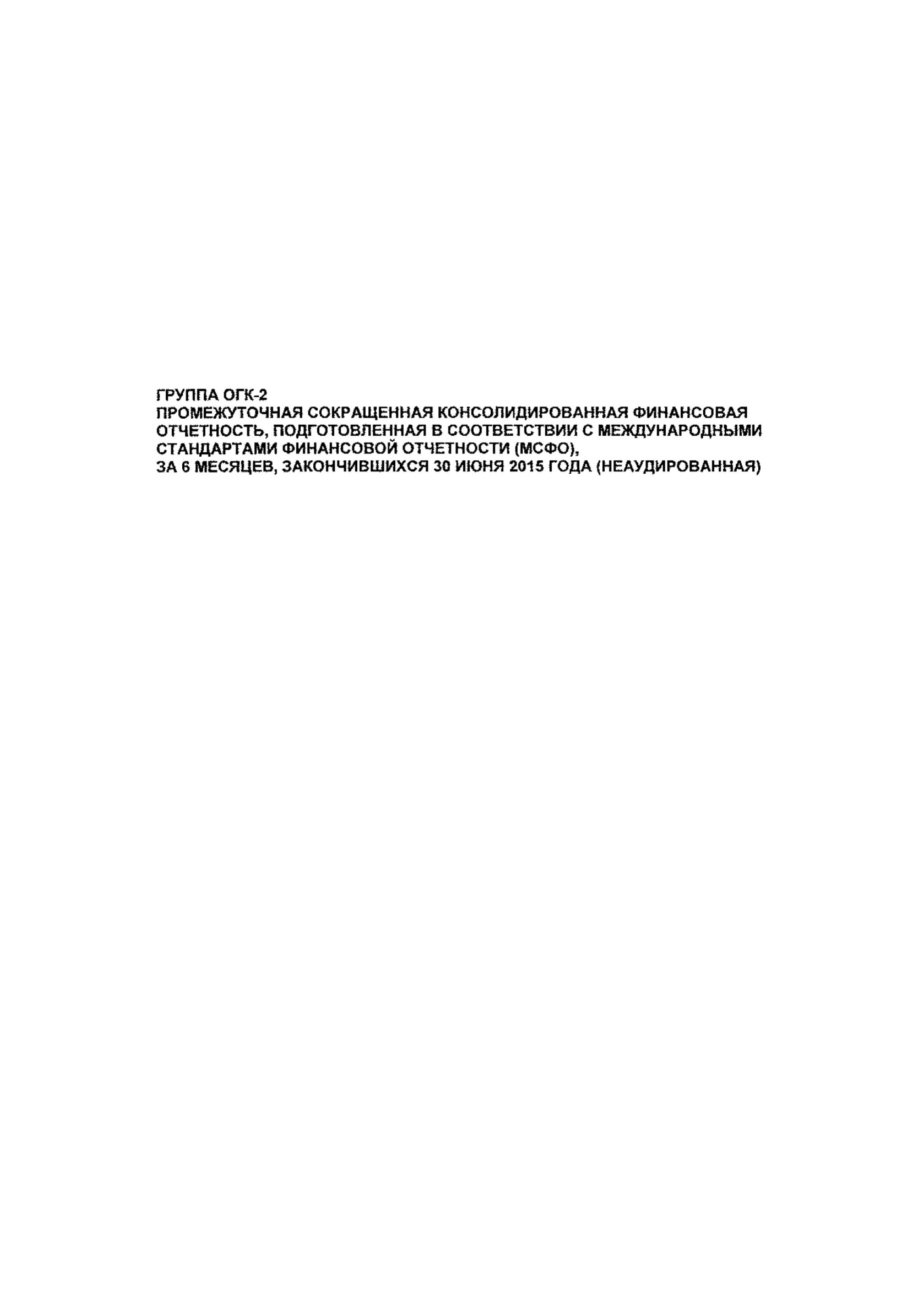 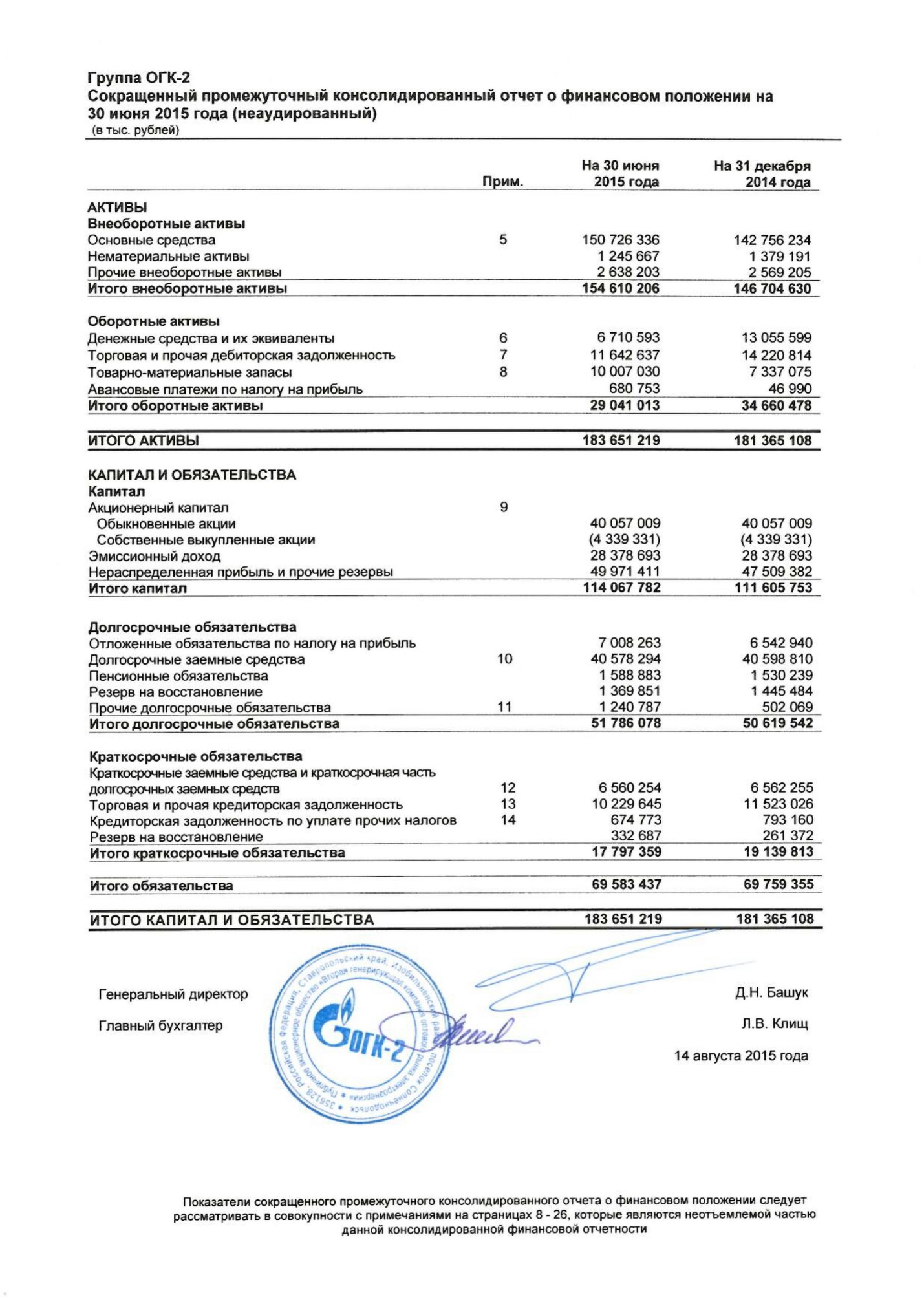 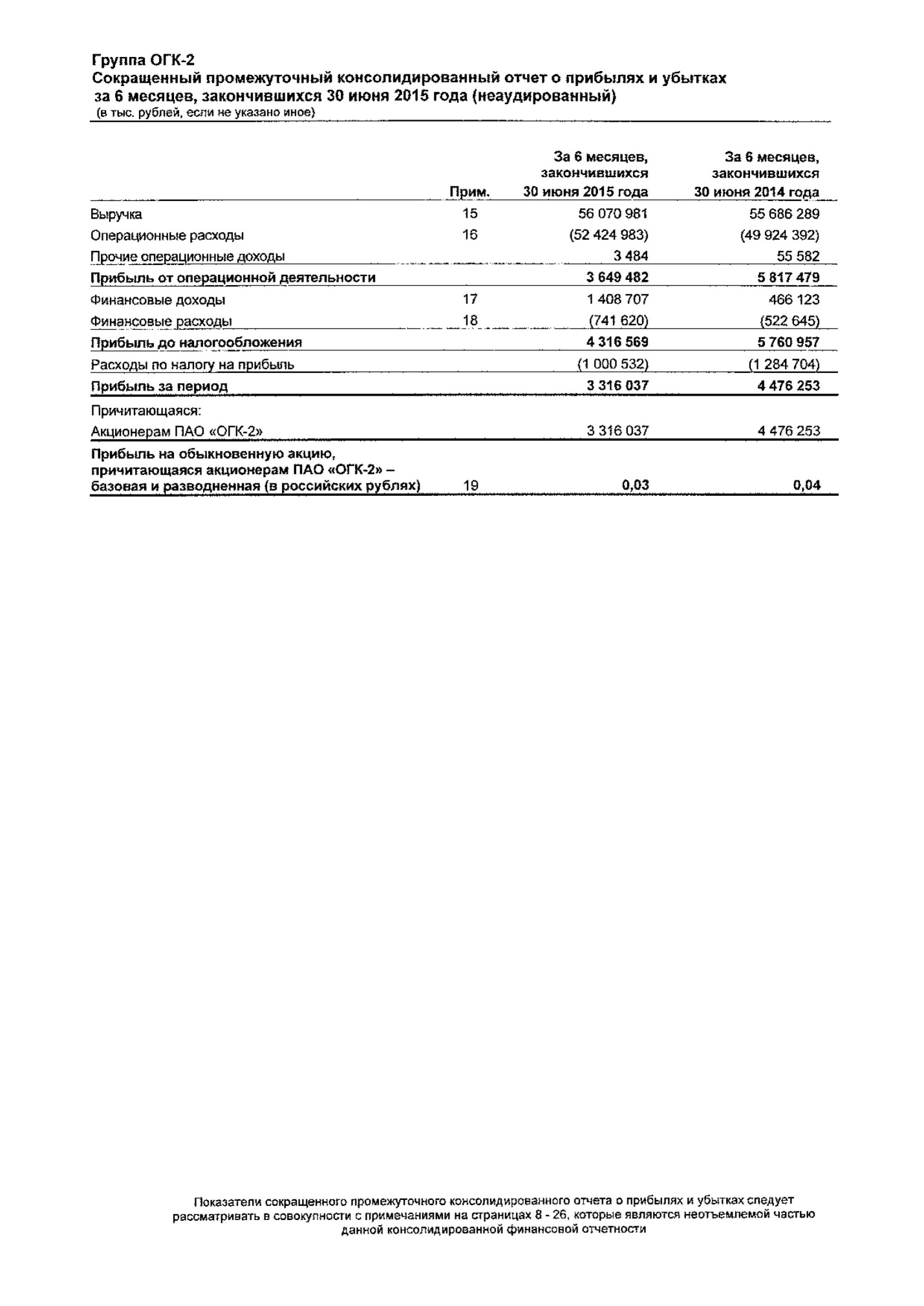 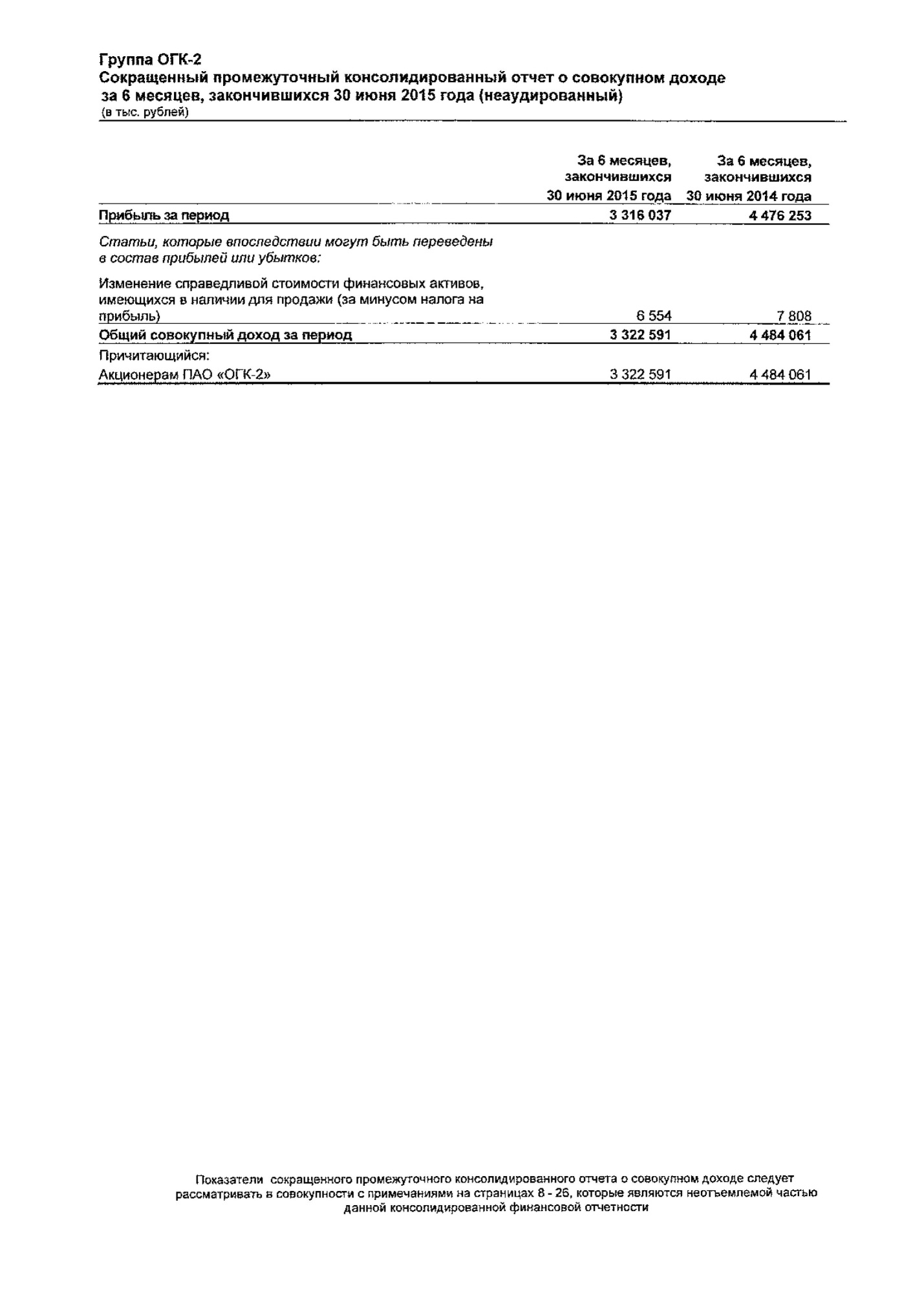 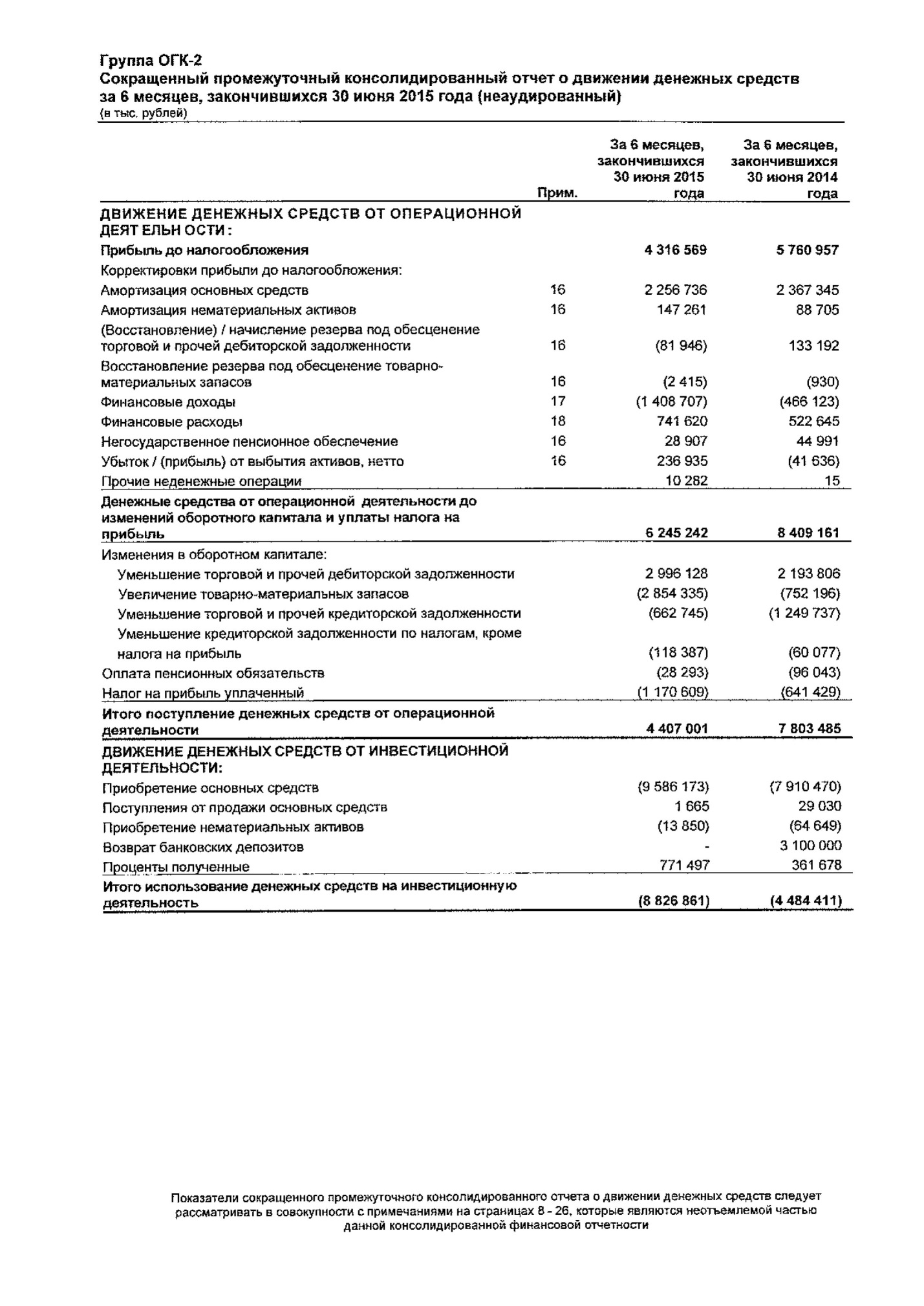 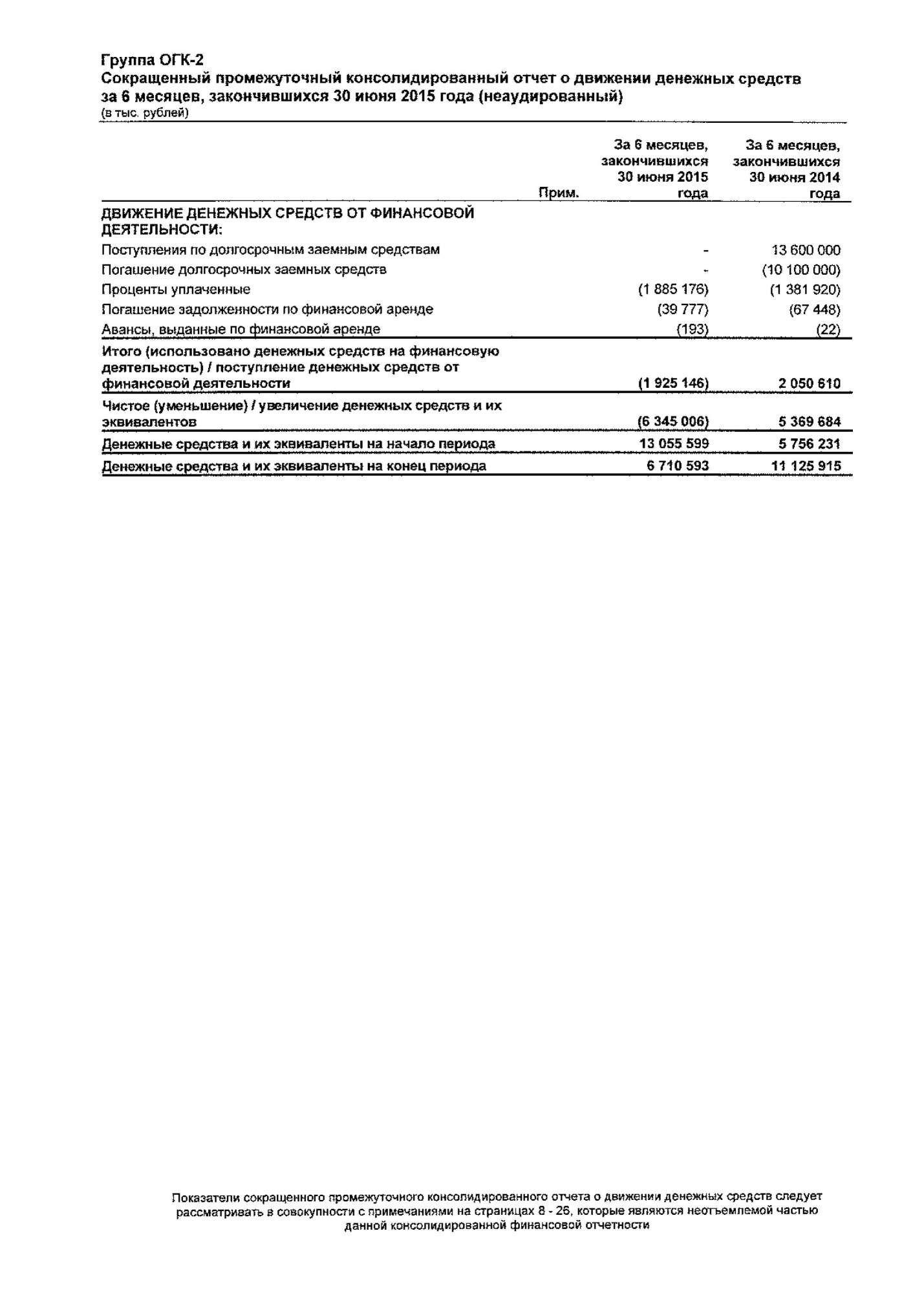 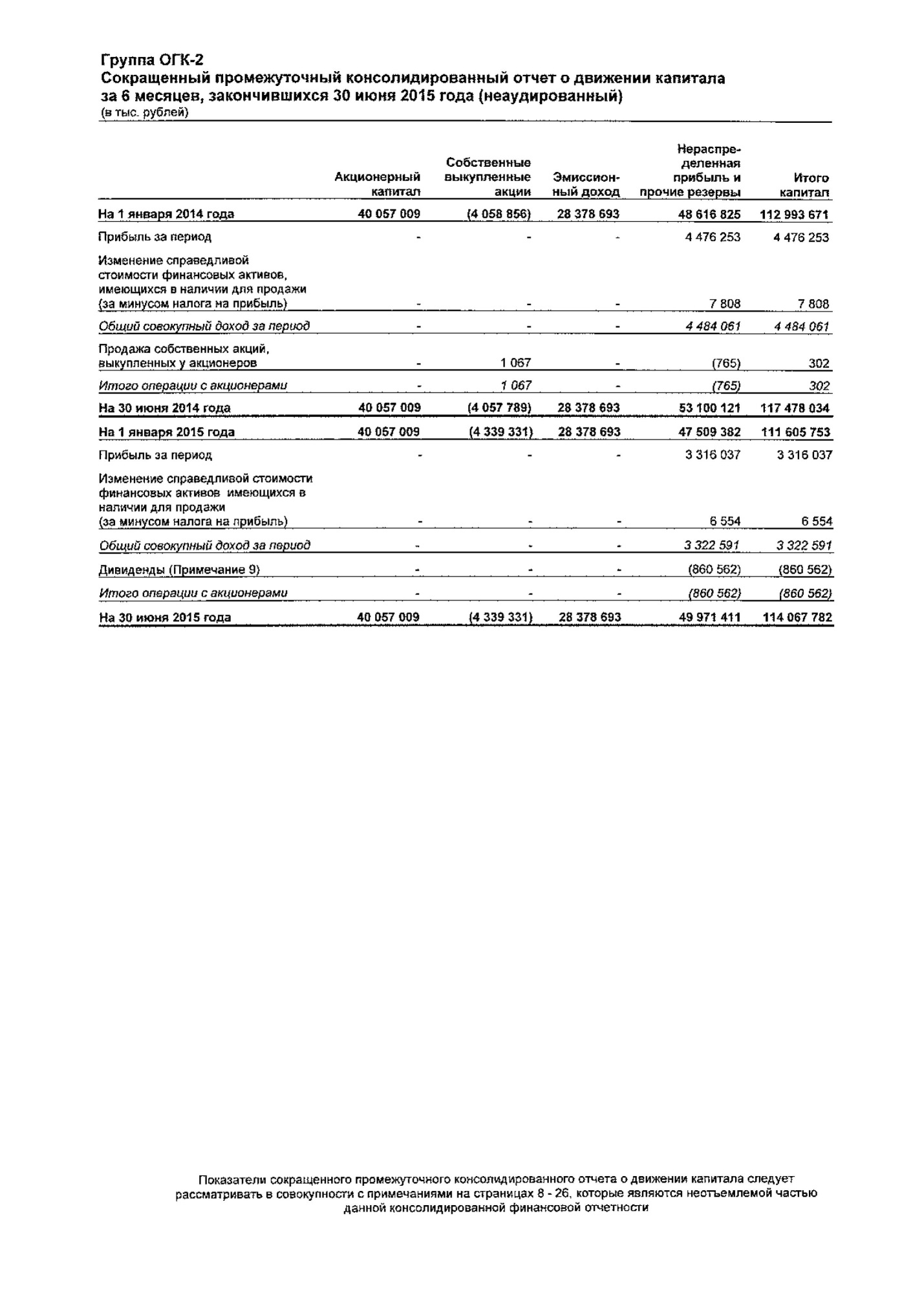 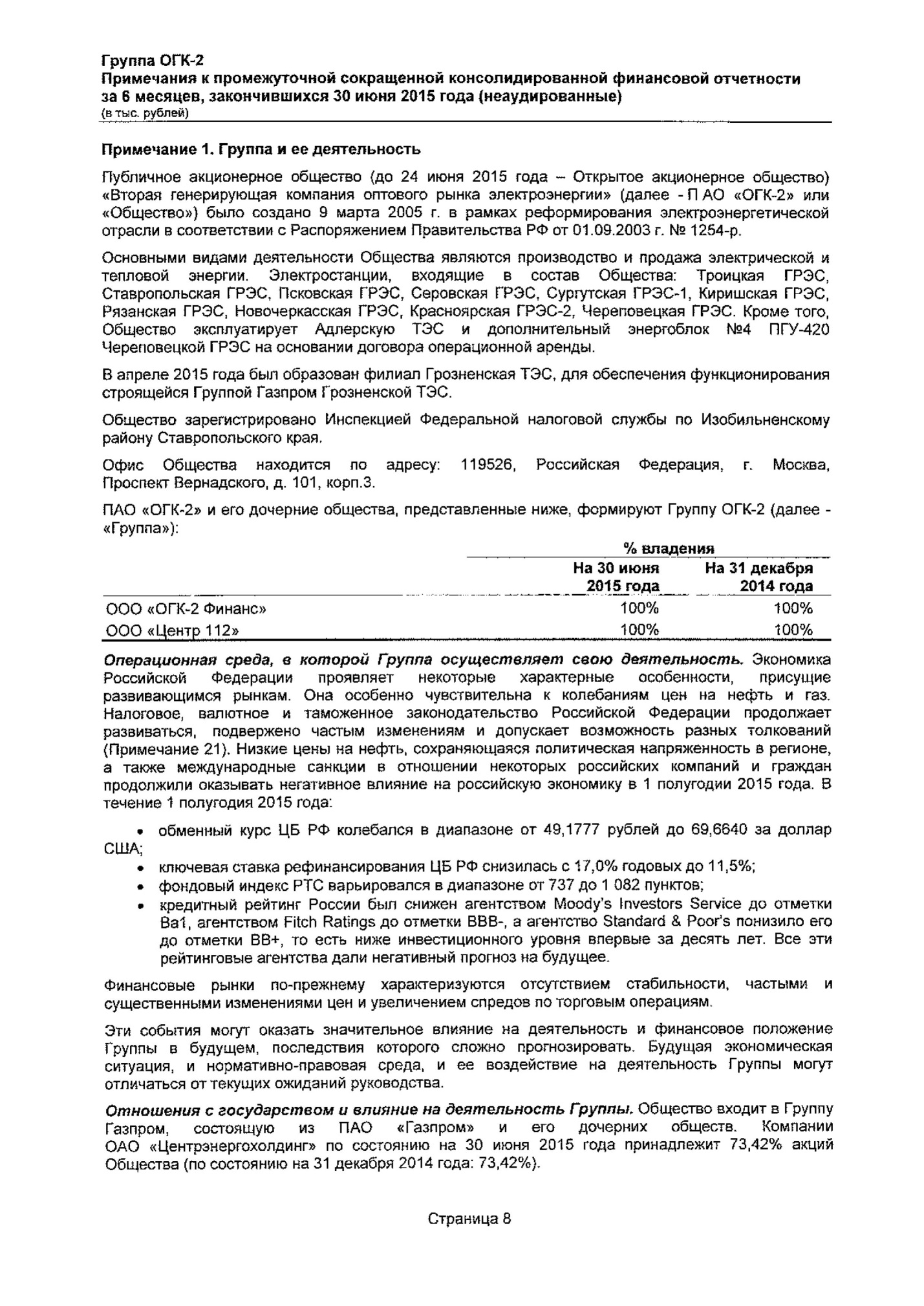 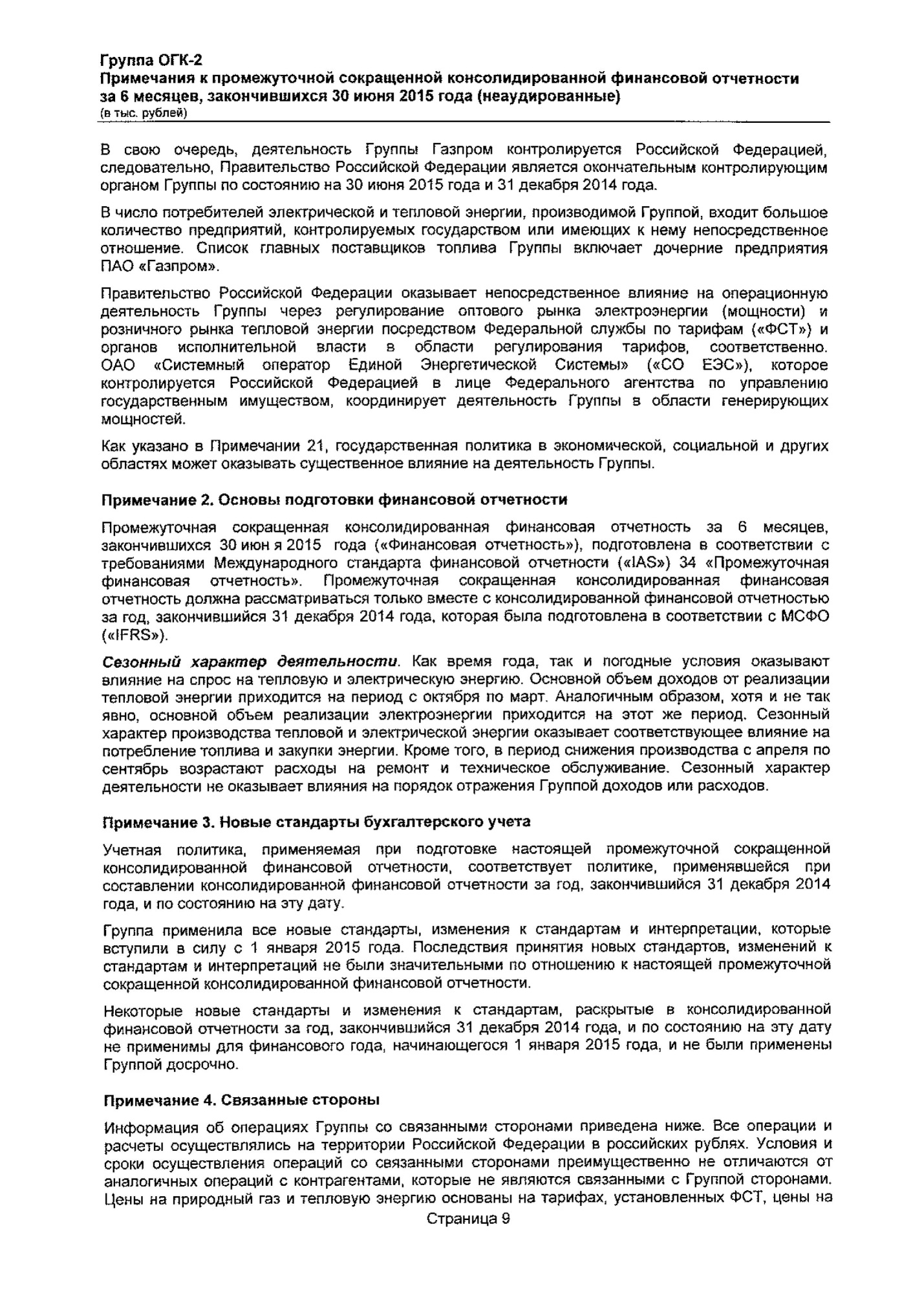 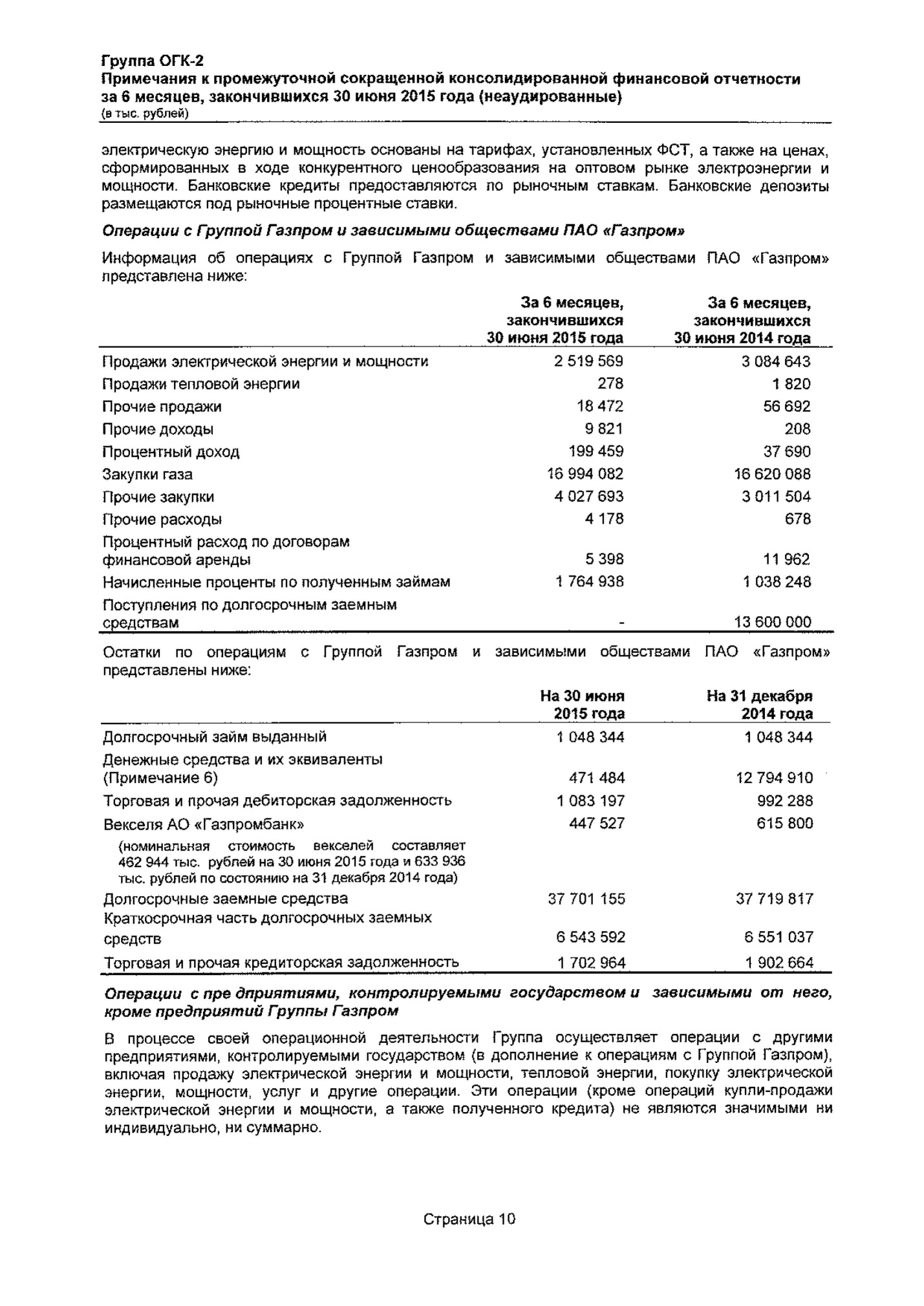 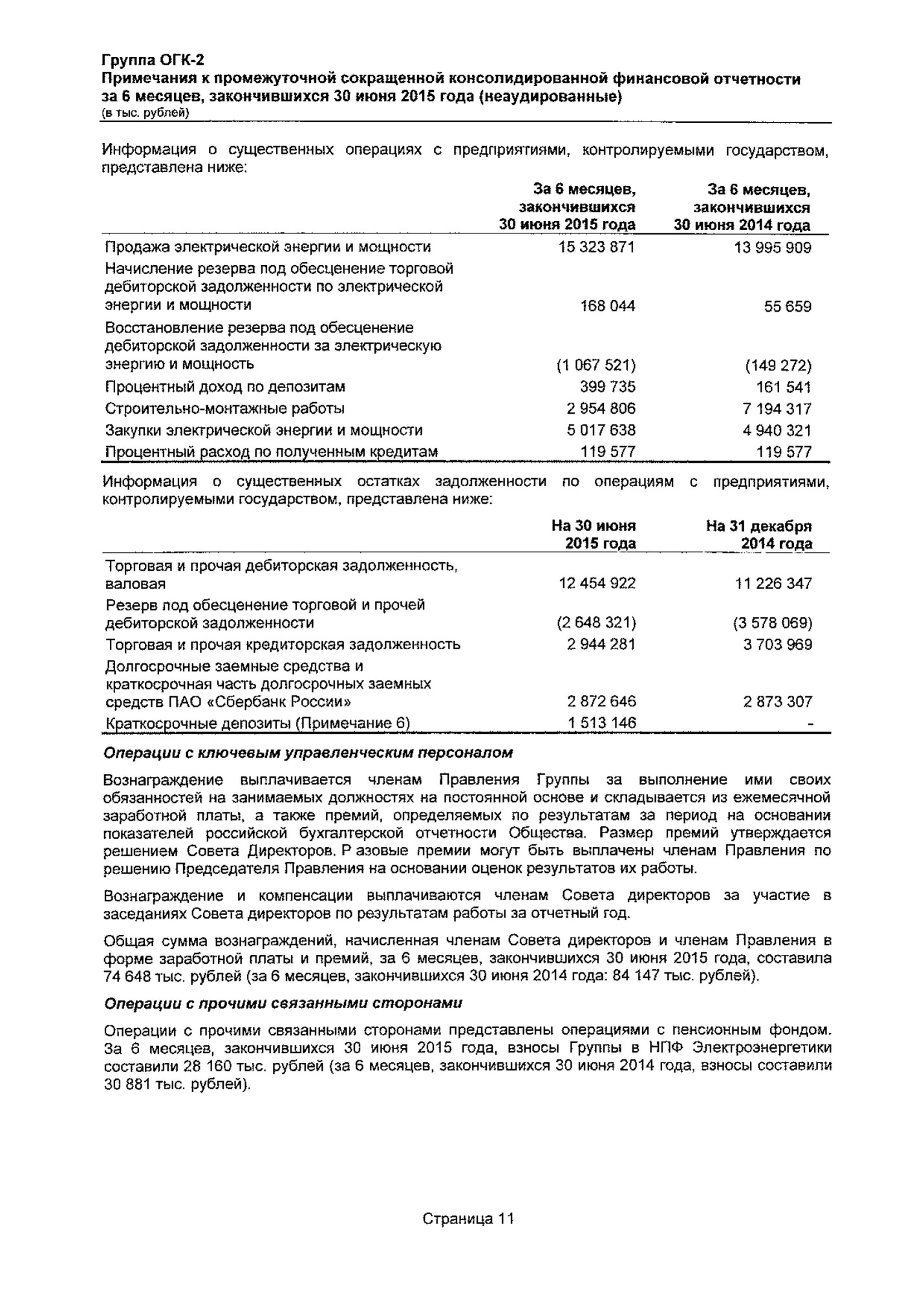 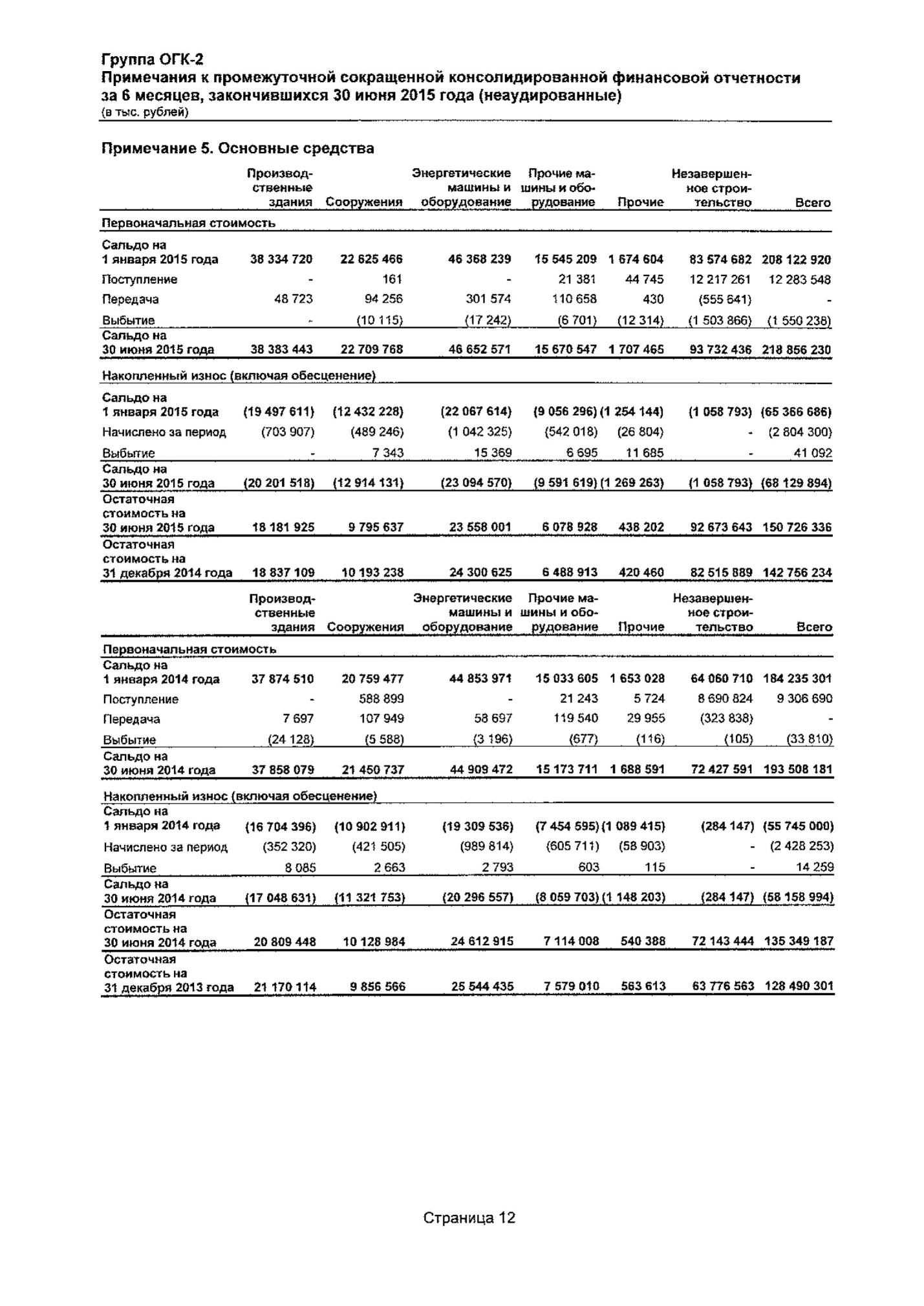 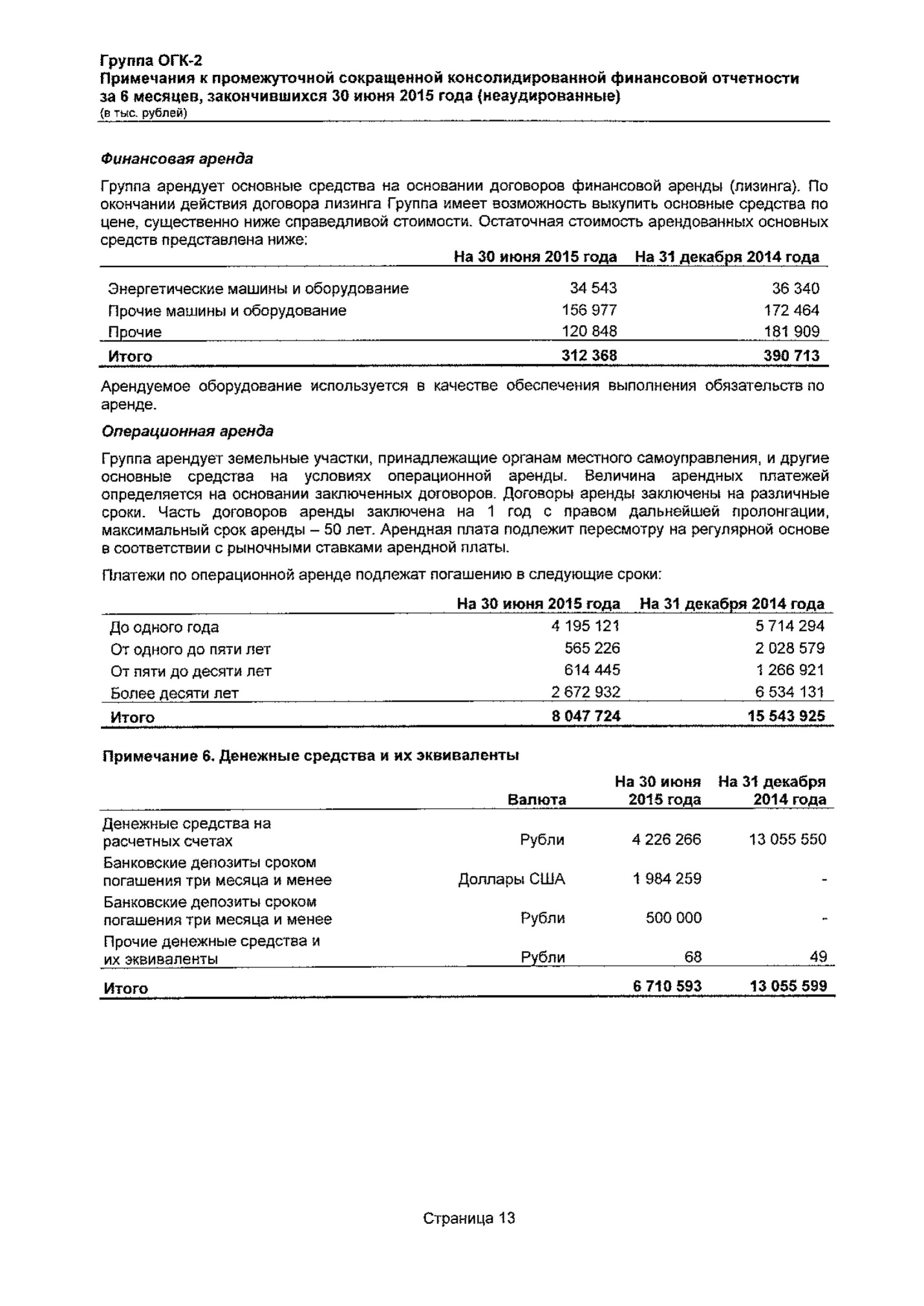 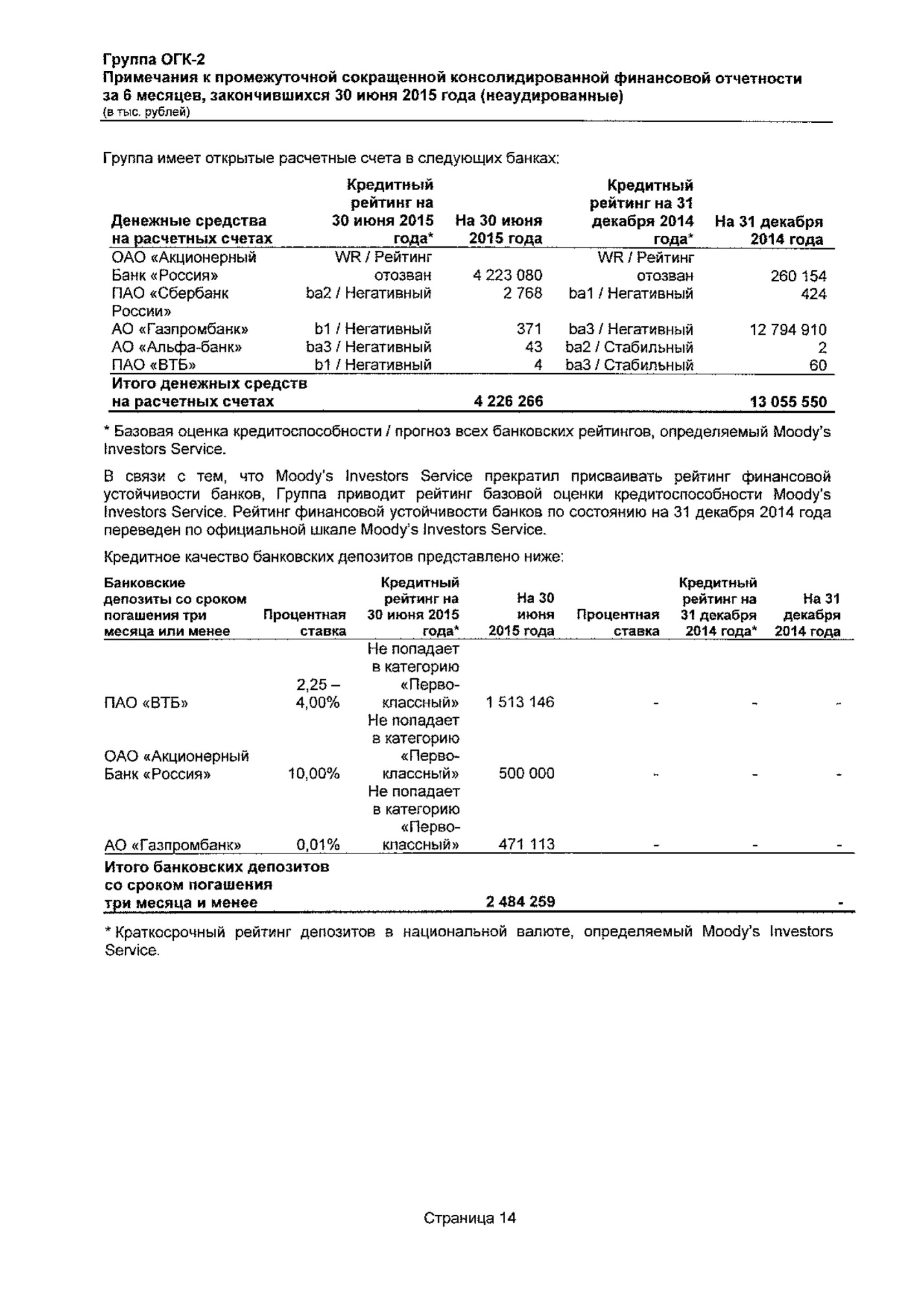 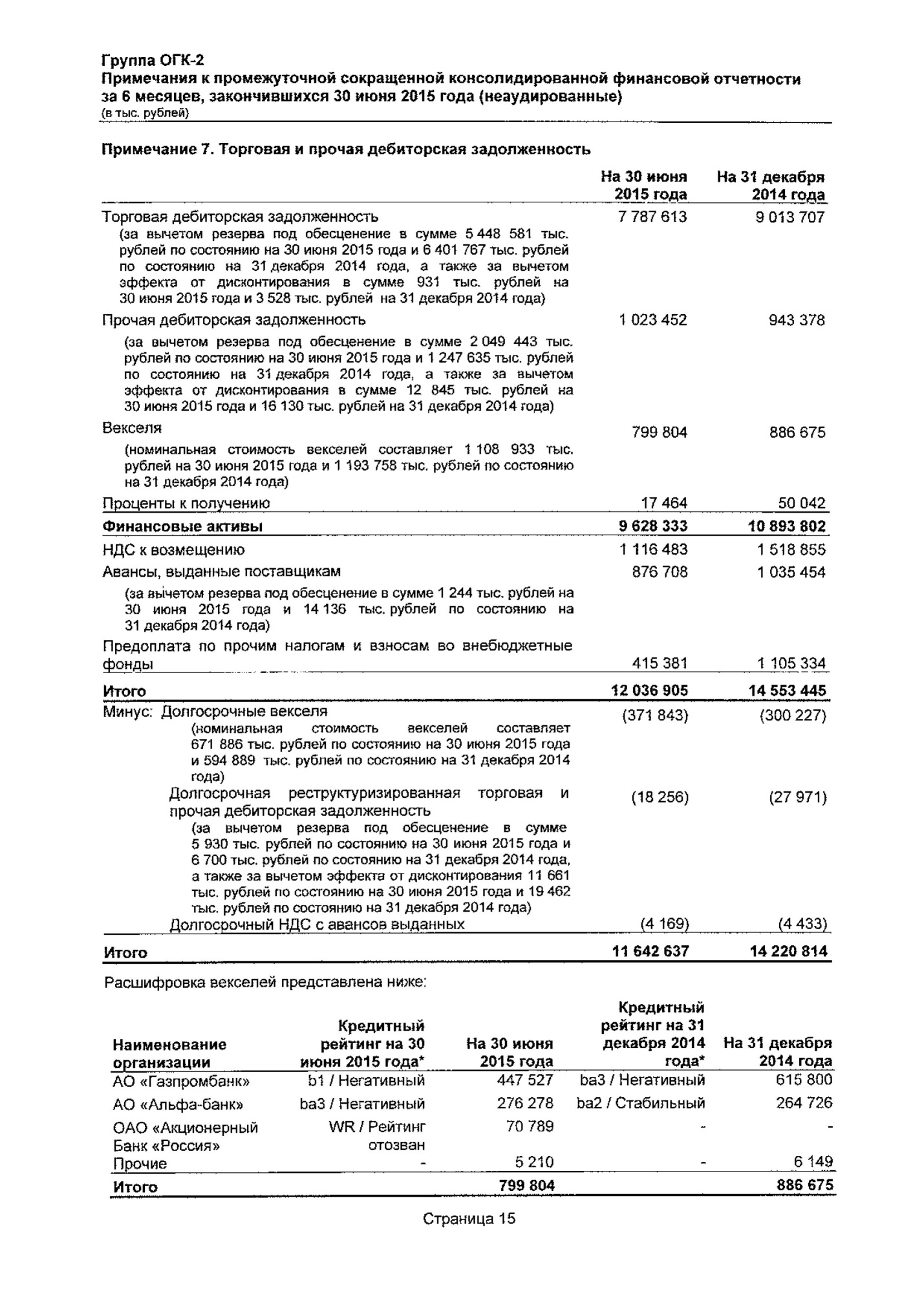 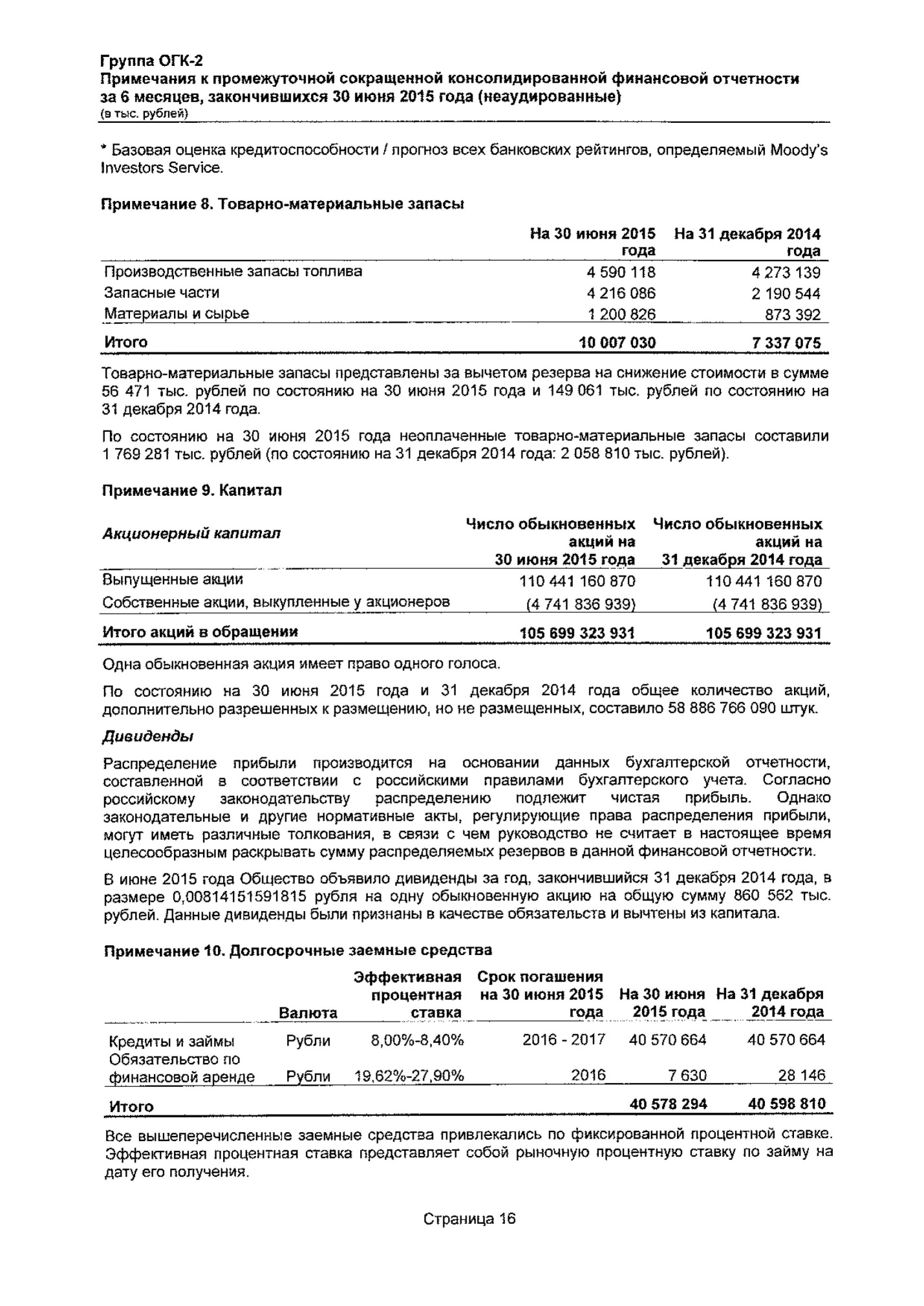 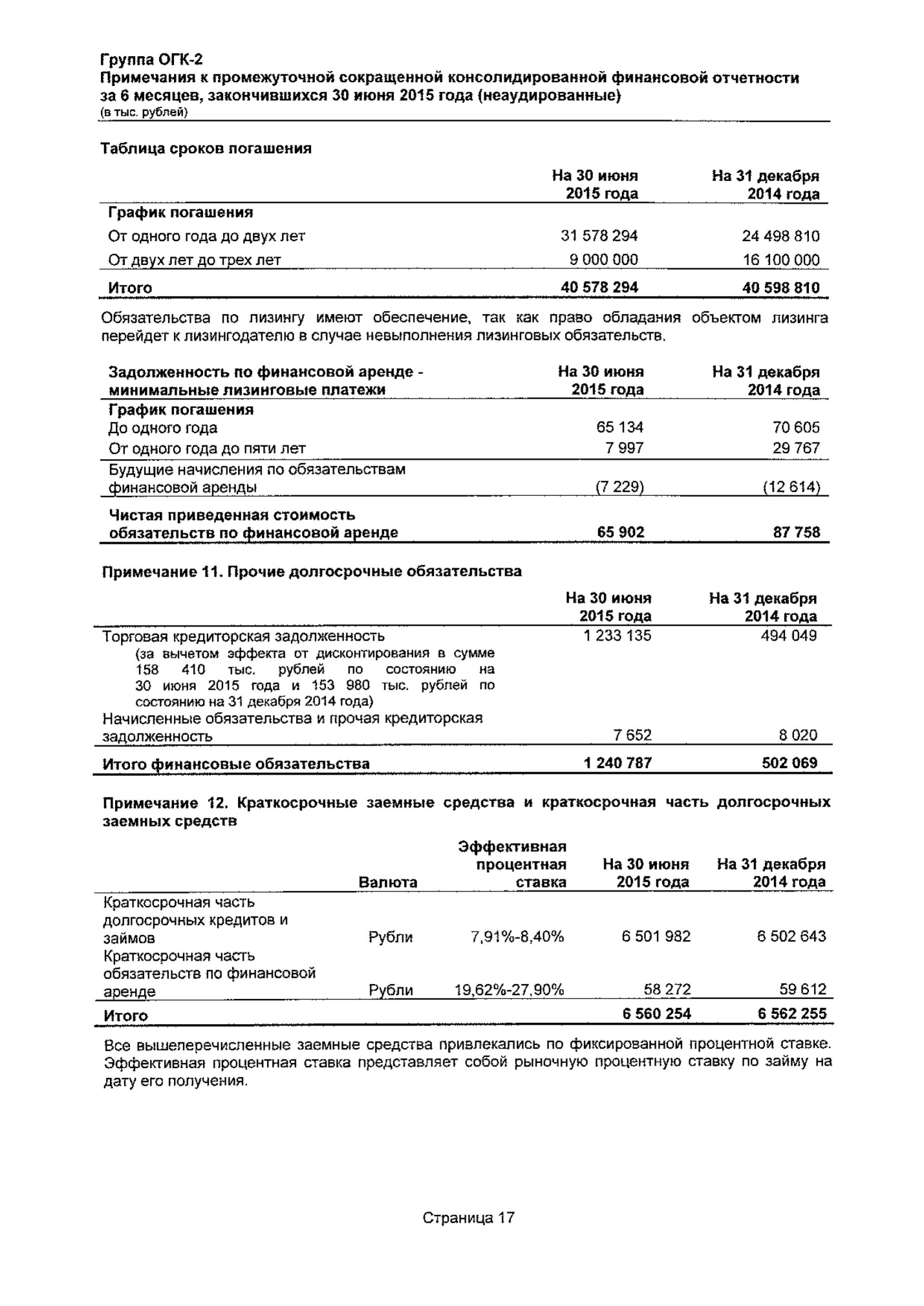 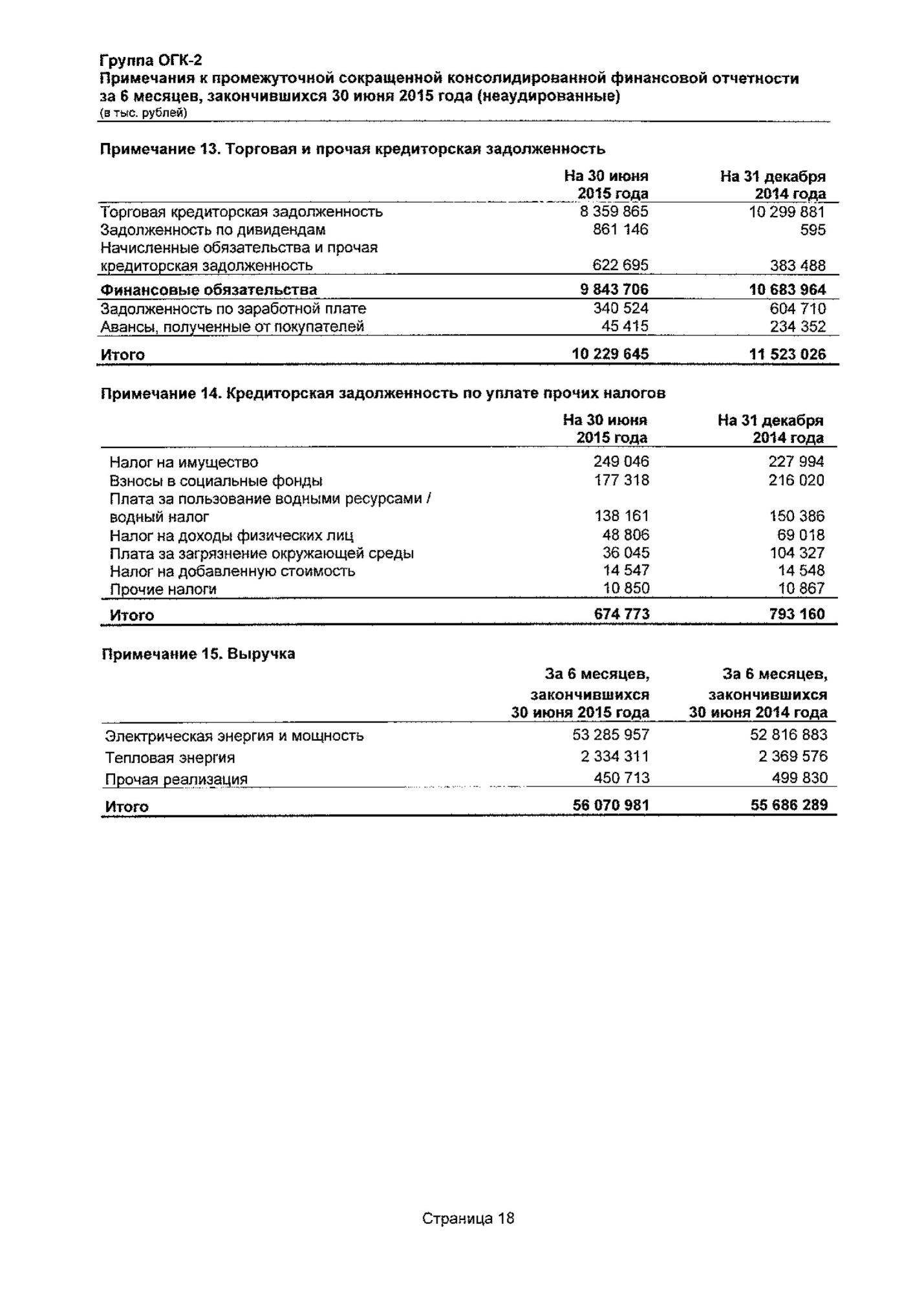 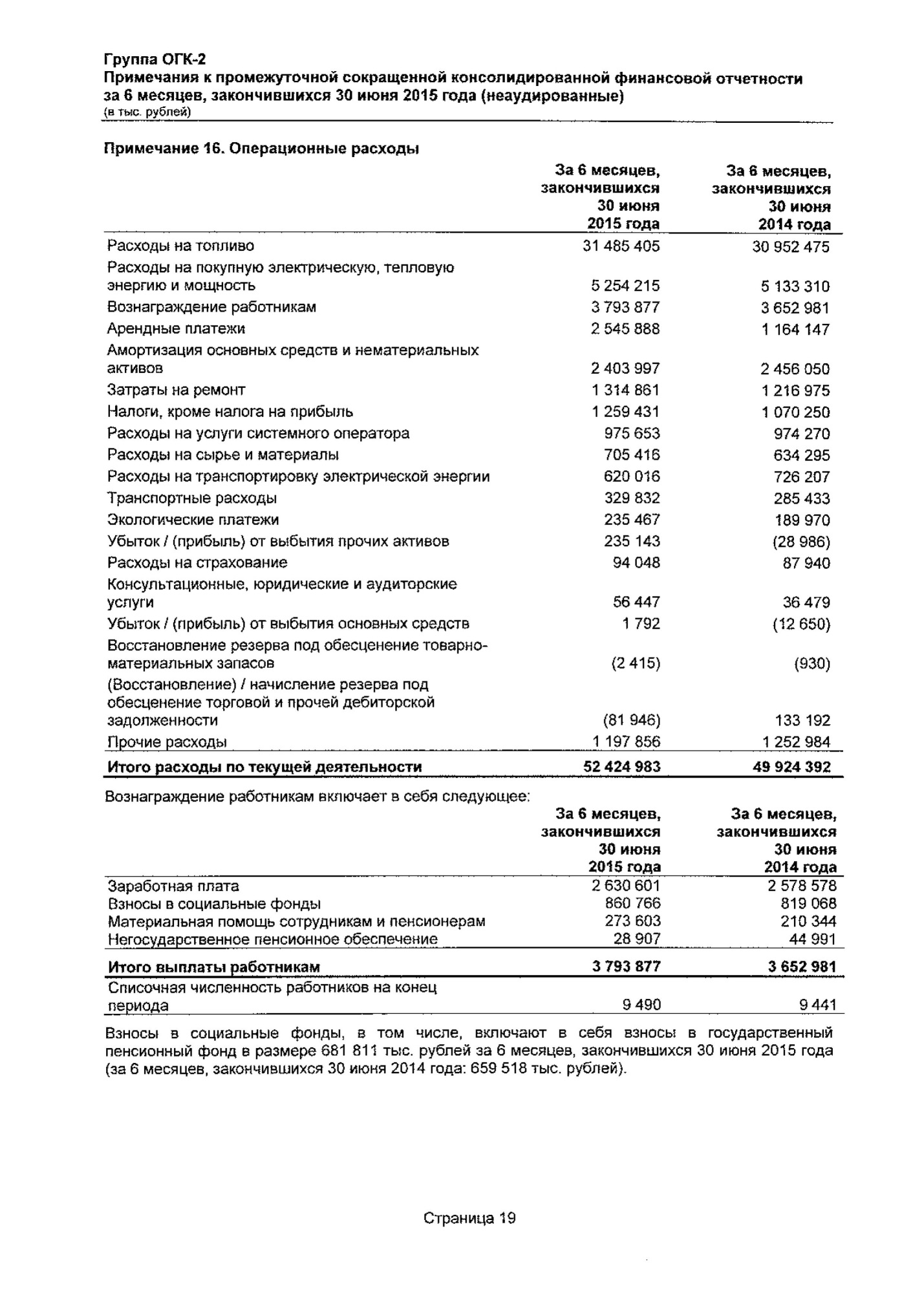 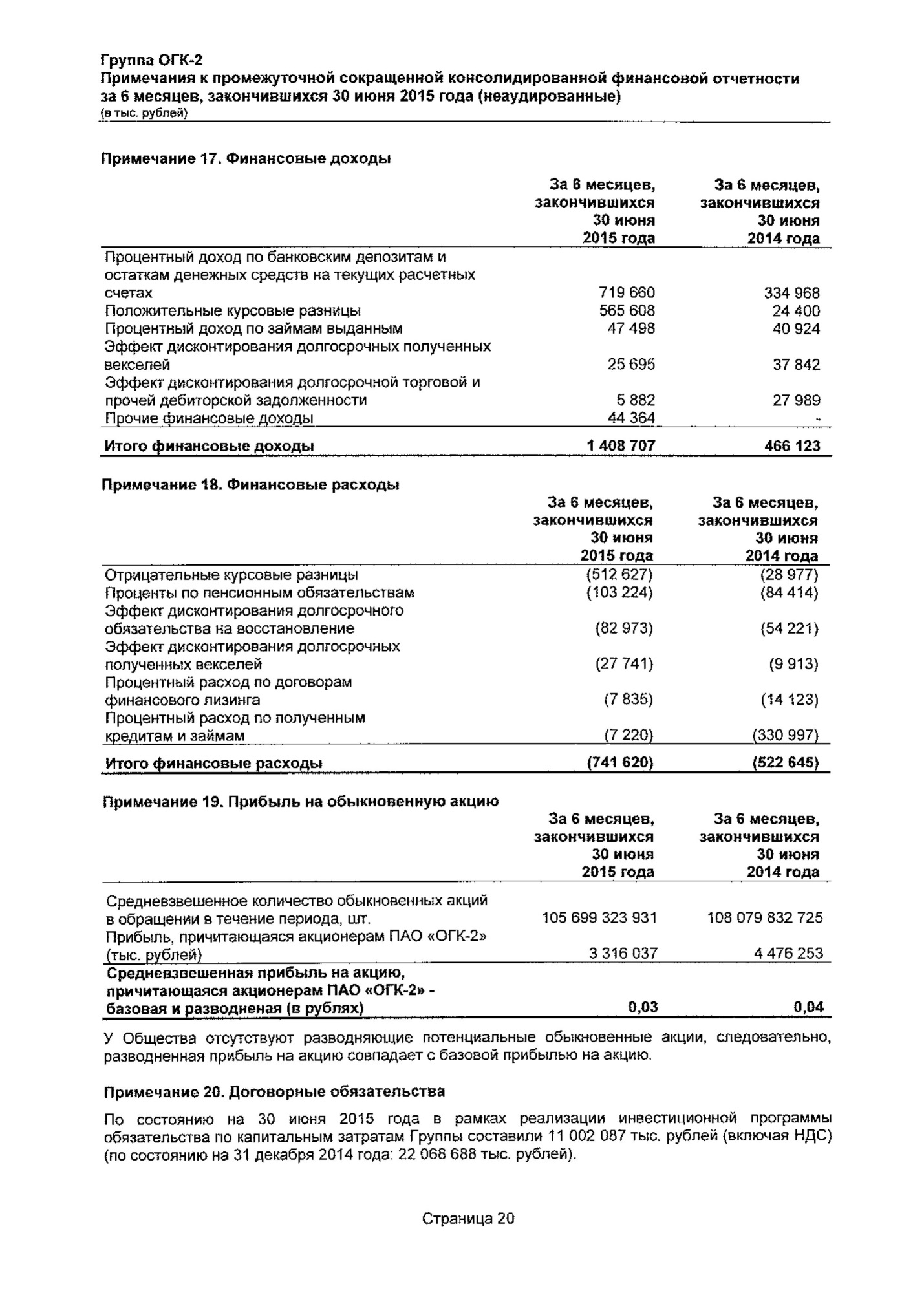 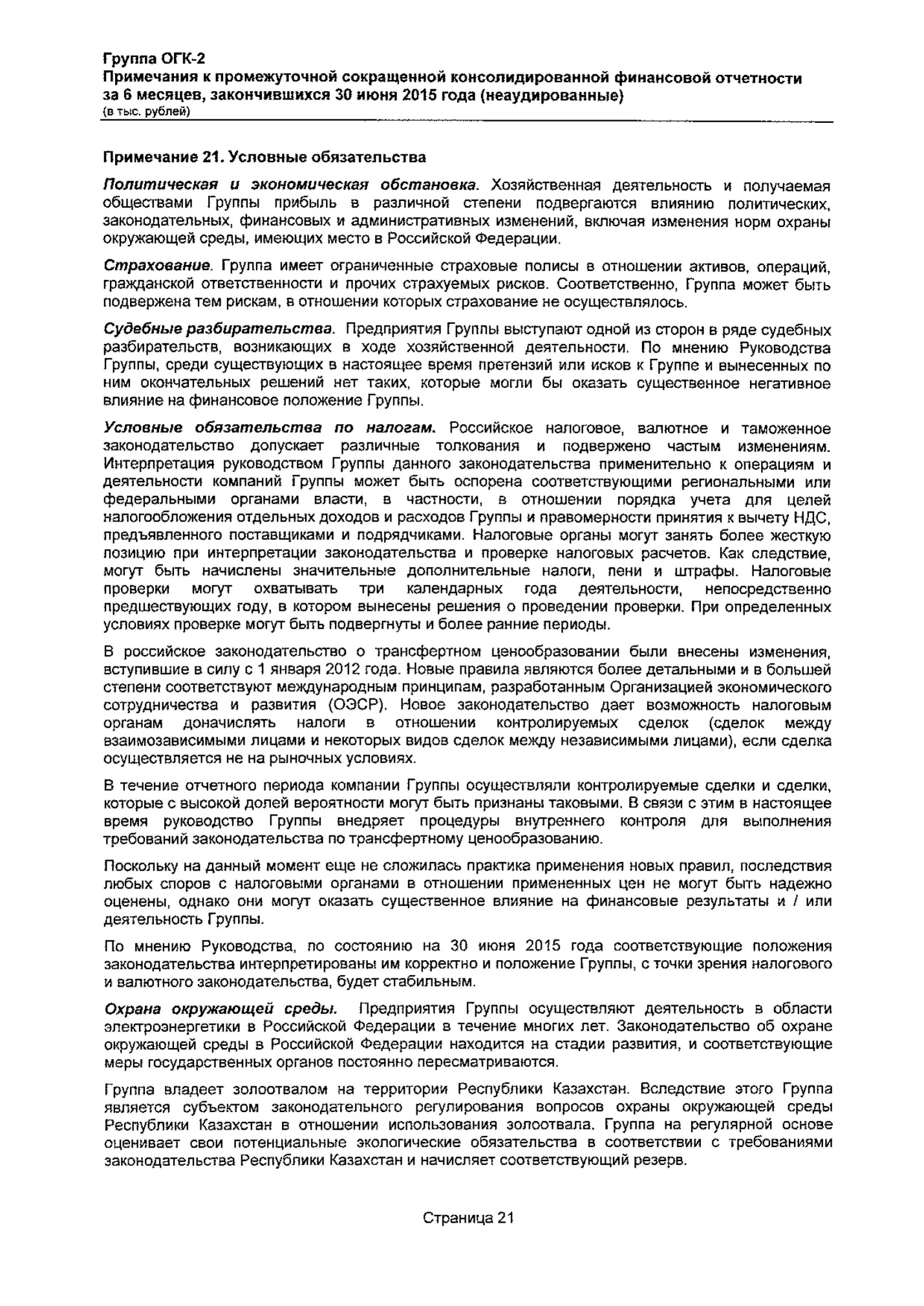 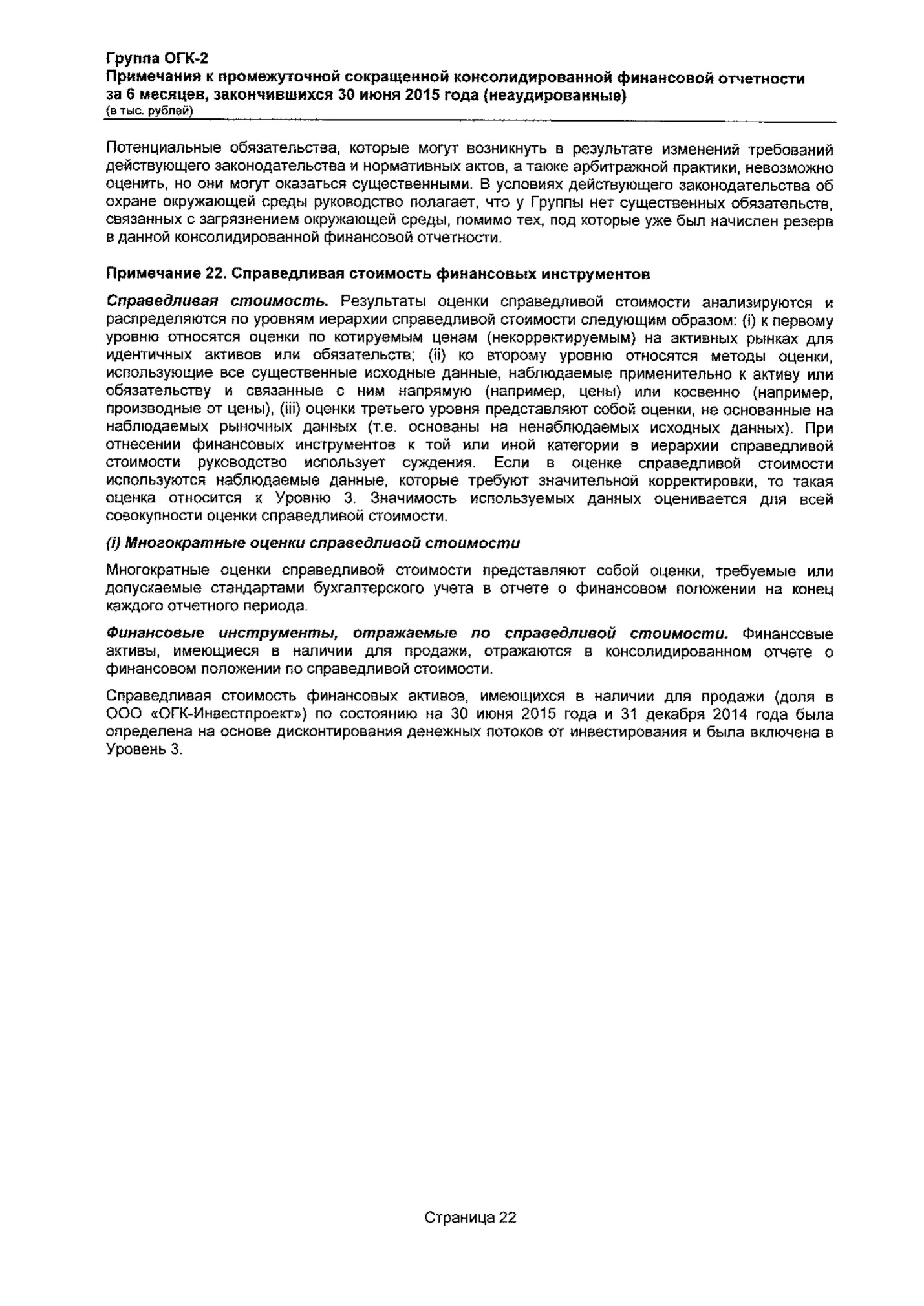 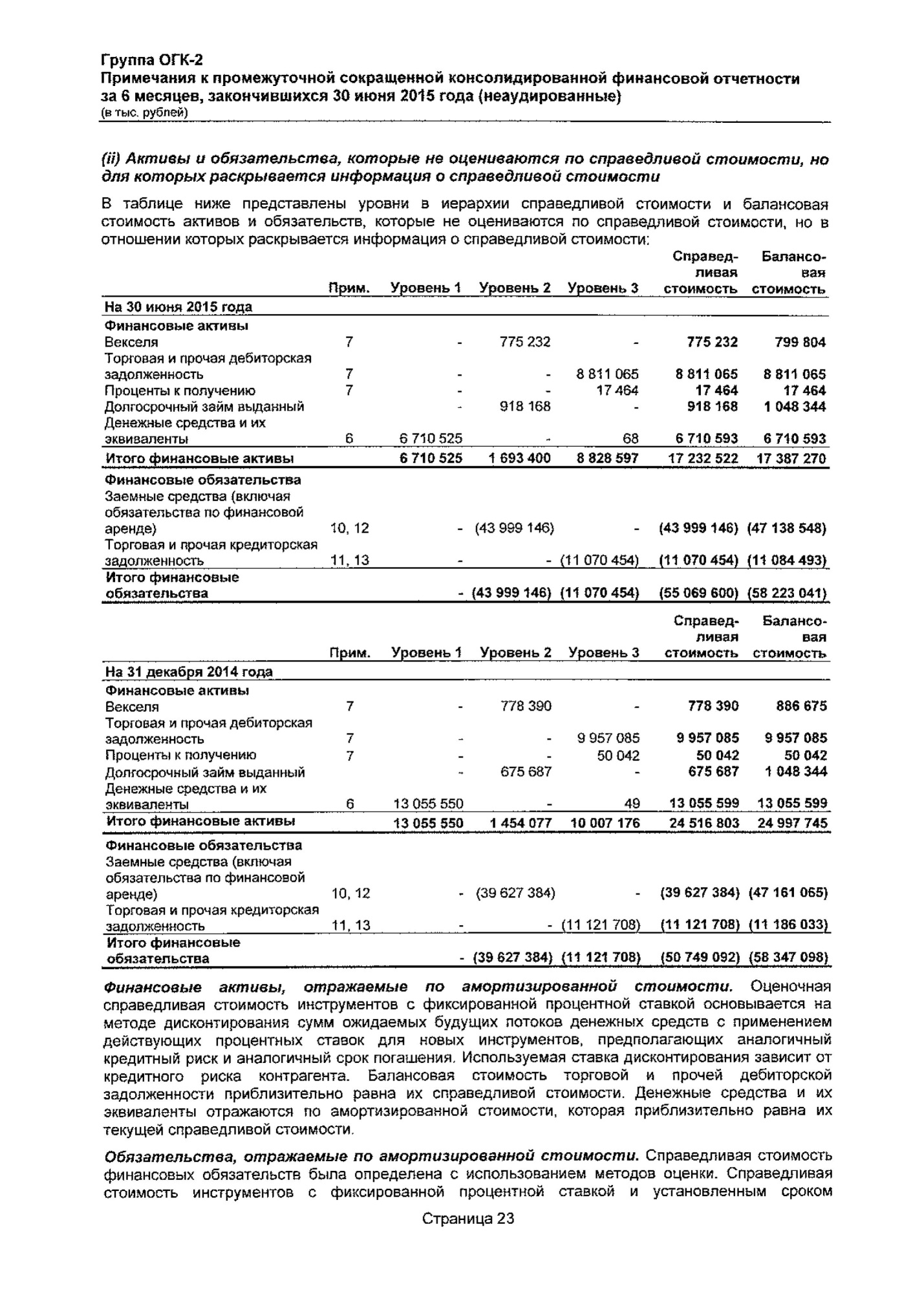 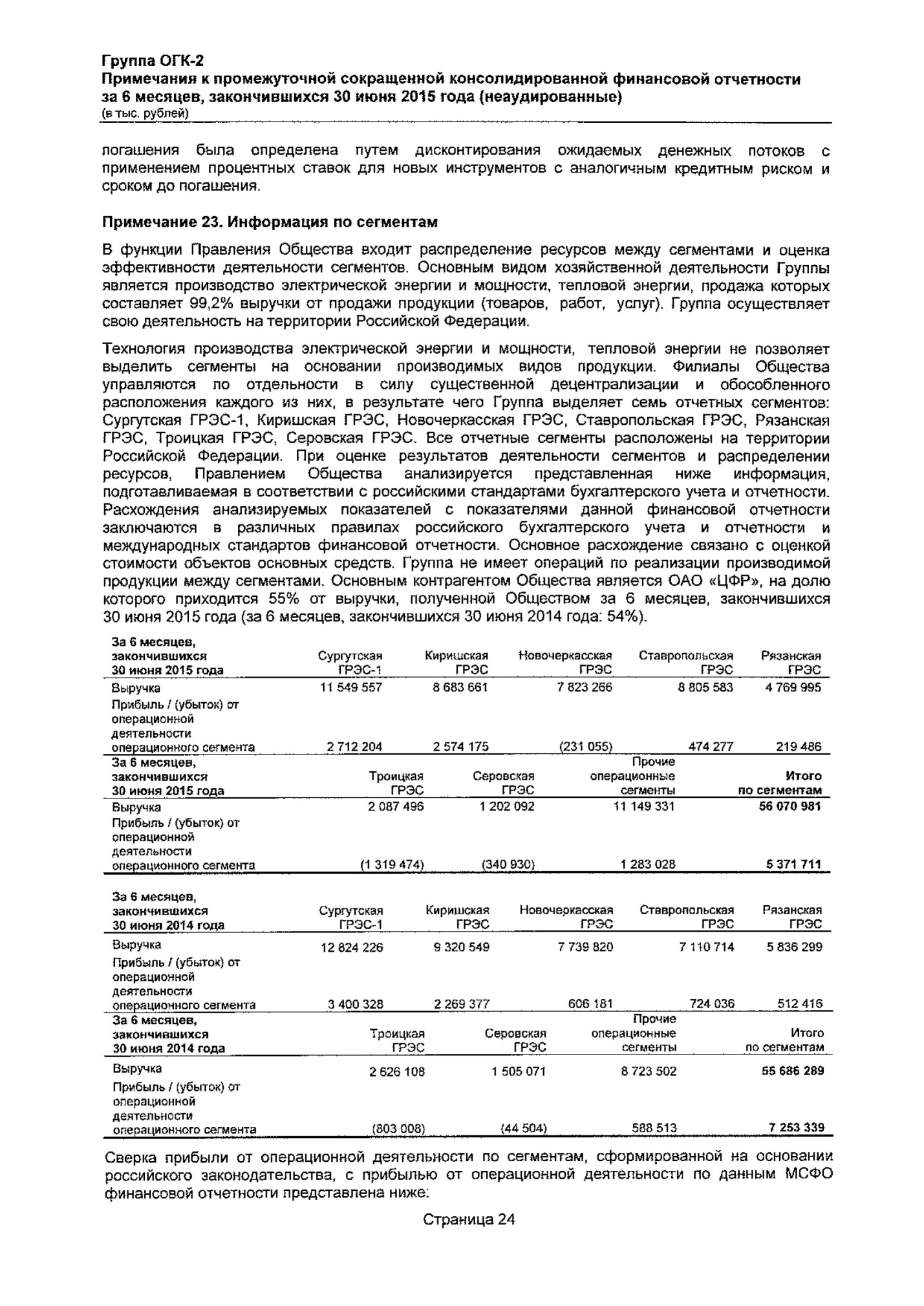 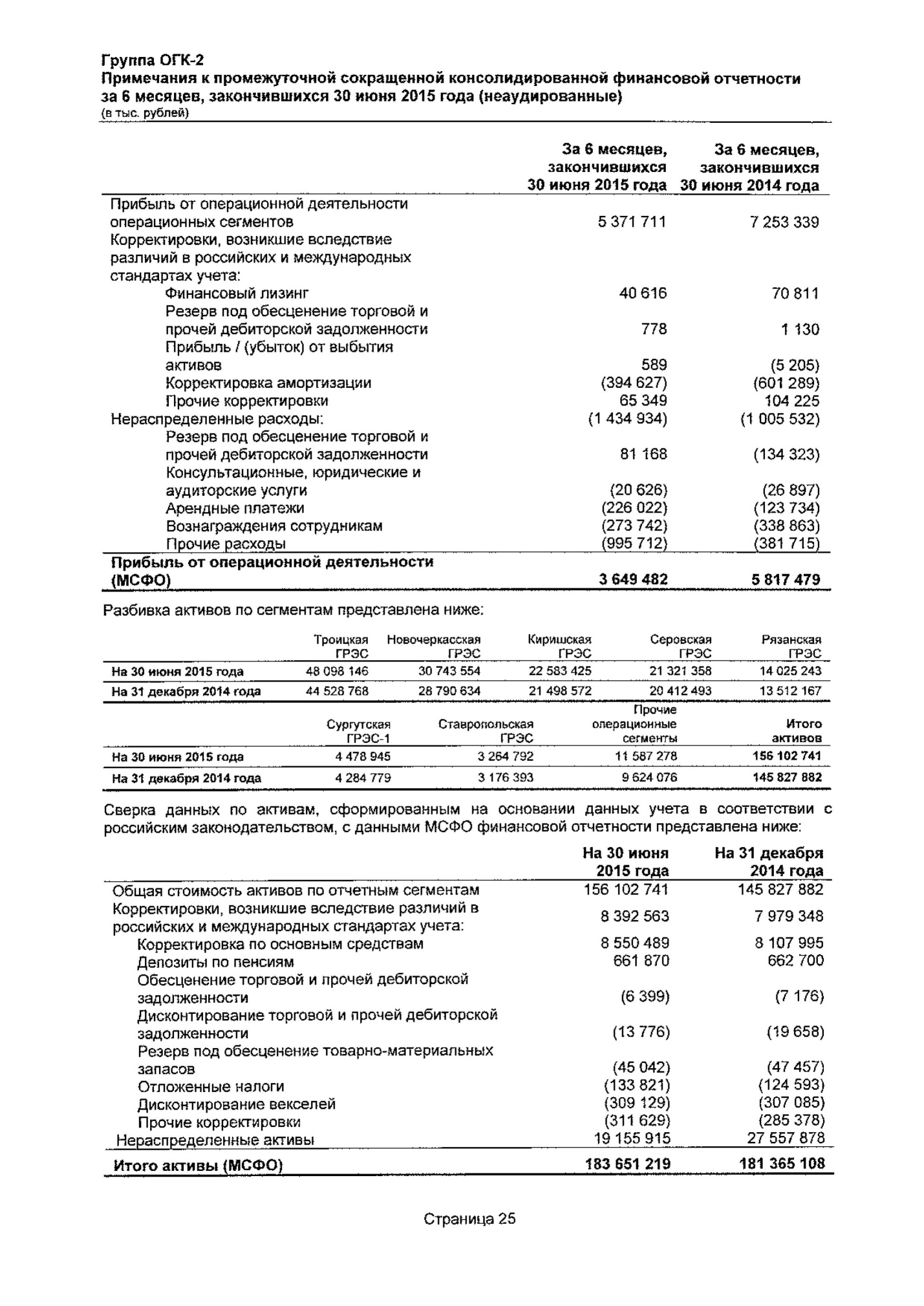 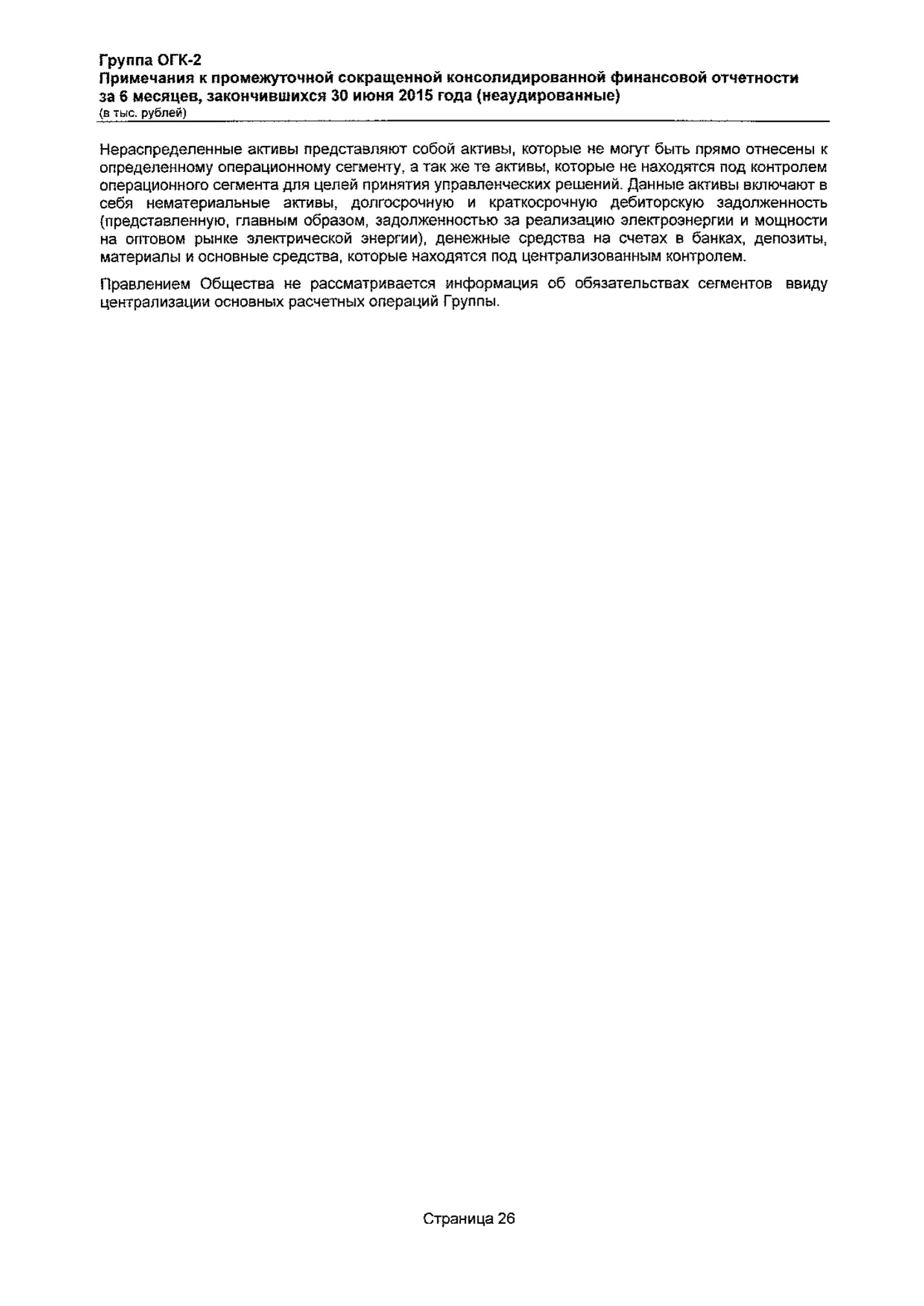 